Swancreek Water District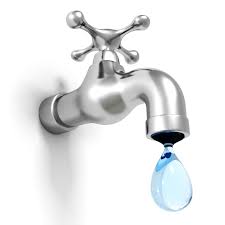 5565 County Road DDelta, OH 43515                               Phone: 419-822-3656Email: kcrouch.swancreekwater@outlook.com2023 Meeting ScheduleAll meetings will be held at 6:30 p.m. at the Swancreek Township Halllocated at 5565 County Road D, Delta, Ohio.Thursday, January 12Thursday, July 13Thursday, January 26Thursday, July 27Thursday, February 9Thursday, August 10Thursday, February 23Thursday, August 24Thursday, March 9Thursday, September 14Thursday, March 23Thursday, September 28Thursday, April 13Thursday, October 12Thursday, April 27Thursday, October 26Thursday, May 11Thursday, November 16Thursday, May 25Thursday, December 14Thursday, June 8Thursday, June 22